Прайс Однолетней рассады 2024г.Вся рассада отпускается в квадратных контейнерах(8см. х 8см.). Просьба, не забывайте о таре под рассаду.На цветочную однолетнюю рассаду действует оптовая скидка 15% (от 300 шт.)!Принимаем предварительные заявки на однолетнюю рассаду!__________________________________________________________________Земля, Торф, Вермикулит, Газон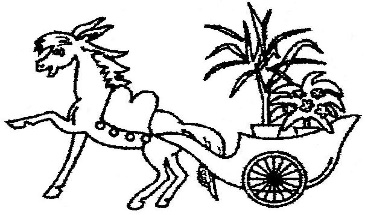 ИП Мейке Надежда ГеоргиевнаТепличное хозяйство «Конёк-Горбунок» 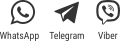 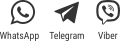 Копейское шоссе 40к4                +7 908-828-57-89 vk.com/th_konekgorbunok тепличноехозяйство.рфОднолетняя цветочная рассадаЦенаОвощная рассадаЦенаАлиссум белый25Помидоры25Бархатцы крупноцветковыеОгурцы25Оранжевые35Перец25Жёлтые35Кабачок25Бархатцы мелкоцветковыеТыква25Жёлтые30Капуста25Красные30ПетунияКомпактная35Двухцветная35Махровая40Ампельная60Сальвия30Цинерария30Наименованиел,кг,грЦена руб.Земля1 л.12Вермикулит розн.1 л.12Вермикулит опт.83 л.900Торф розн.1 л.12Торф опт.250 л.2000Газон1 кг.450Зола1 л.10Медный купорос100 гр.30Магний сернокислый1 кг.80Марганец3 гр.30Шунгит100 гр.100Кремень50 гр.100